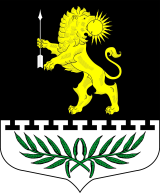 ЛЕНИНГРАДСКАЯ ОБЛАСТЬЛУЖСКИЙ МУНИЦИПАЛЬНЫЙ РАЙОНАДМИНИСТРАЦИЯ СЕРЕБРЯНСКОГО СЕЛЬСКОГО ПОСЕЛЕНИЯПОСТАНОВЛЕНИЕ       От  07 ноября  2018 года № 142О внесении измененийв муниципальную программу «Устойчивое развитие территории Серебрянскогосельского поселения на период 2017-2019 годы»,утвержденную постановлением администрацииСеребрянского сельского поселения от 08 ноября 2016 года № 162В соответствии с Федеральным законом от 06.10.2003 № 131-ФЗ «Об общих принципах организации местного самоуправления в Российской Федерации»,  постановлением Администрации поселения от 10 октября 2013 № 147 « Об утверждении Порядка разработки, реализации и оценки эффективности муниципальных программ Серебрянского сельского поселения Лужского муниципального района Ленинградской области», ПОСТАНОВЛЯЮ:1. Внести следующие изменения в муниципальную программу «Устойчивое развитие территории Серебрянского сельского поселения на период 2017-2019 годы», утвержденную постановлением администрации Серебрянского сельского поселения от 08 ноября 2016 года № 162 «Об утверждении муниципальной программы «Устойчивое развитие территории Серебрянского сельского поселения на период 2017-2019 годы»»:1.1. Подпрограмму 3 читать в новой редакции: Подпрограмма 3. «Развитие автомобильных дорог в Серебрянском сельском поселении Лужского муниципального района» ПАСПОРТОбщая характеристика, основные проблемы и прогноз развития сферы реализации подпрограммыДанная подпрограмма проблема разработана в целях решения вопроса проблемы аварийности, связанной с автомобильным транспортом, которая приобрела особую остроту в связи с  несоответствием дорожно-транспортной инфраструктуры потребностям общества в безопасном дорожном движении, крайне низкой дисциплиной участников дорожного движения. Наиболее многочисленной и самой уязвимой группой участников дорожного движения являются пешеходы. Тенденция к ухудшению ситуации во многом объясняется постоянно возрастающей мобильностью населения; уменьшением перевозок общественным транспортом и увеличение перевозок личным автотранспортом; диспропорцией между увеличением количества автомобилей и протяженностью улично-дорожной сети, не рассчитанной на современные транспортные потоки и нагрузки.II. Цели, задачи, показатели (индикаторы), конечные результаты, сроки реализации.            Цели и задачи подпрограммы: устранение аварийно-опасных участков на муниципальных автодорогах (улицах); сокращение количества лиц, погибающих в результате дорожно-транспортных происшествий; сокращение количества дорожно-транспортных происшествий с пострадавшими; сокращение детского  дорожно-транспортного травматизма; в течение календарного года обеспечение  содержания автодорог (улиц, проездов) и сооружений на них; совершенствование организации движения транспорта и пешеходов в п.Серебрянский Серебрянского сельского поселения Лужского муниципального района Ленинградской области.III. Основные мероприятий подпрограммыВ рамках решения поставленных подпрограммой задач предусматривается реализация следующих основных мероприятий:IV. Ресурсное обеспечение подпрограммы.Объем финансирования Подпрограммы на проведение мероприятий  составляет 5407,434 тыс. рублей, в том числе: 2017 г. –  1353,4  тыс. рублей, из них:за счет средств местного бюджета Серебрянского сельского поселения – 1353,4 тыс.руб.;2018 г. –  1394,0  тыс. рублей, из них:за счет средств местного бюджета Серебрянского сельского поселения – 1394,0  тыс.руб.;2019 г. –  2660,034  тыс. рублей, из них: за счет средств местного бюджета Серебрянского сельского поселения – 1929,8 тыс.руб.,расходы на реализацию областного закона от 15 января 2018 года №3-оз «О содействии участию населения в осуществлении местного самоуправления в иных формах на территориях административных центров муниципальных образований Ленинградской области»:            средства областного бюджета – 693,234 тыс. руб. средства бюджета поселения –   37,000 тыс. руб.;Объемы финансирования подпрограммы на очередной финансовый год за счет средств местного бюджета Серебрянского сельского поселения определяются Решением о бюджете Серебрянского сельского поселения на очередной финансовый год и устанавливаются не ниже финансирования предыдущего года с учетом коэффициентов инфляции и роста объемов производства. Объемы финансирования для проведения разовых и однократных мероприятий уточняются при формировании проекта бюджета на очередной финансовый год. Настоящий Порядок регламентирует предоставление средств местного бюджета Серебрянского сельского поселения на реализацию мероприятий подпрограммы.  Дополнительными источниками финансирования могут быть средства федерального и областного бюджетов, средства частных инвесторов и иные привлеченные средства. V. Ожидаемые результаты реализации подпрограммы.Улучшение состояния улично-дорожной сети с элементами обустройства автодорог (улиц, проездов); создание комфортности водителям на автодорогах; обеспечение безопасности и жизнедеятельности пешехода и водителя.1.2. Подпрограмму 4 читать в новой редакции:Подпрограмма 4. «Безопасность Серебрянского сельского поселения Лужского муниципального района» ПАСПОРТОбщая характеристика, основные проблемы и прогноз развития сферы реализации подпрограммыРазвитию пожаров до крупных и гибели при этом людей способствует позднее сообщение о пожаре в пожарную охрану и удаленность места пожара от ближайшего подразделения пожарной охраны.Основными проблемами пожарной безопасности являются:низкий уровень защищенности населения, территорий и учреждений социальной сферы от пожаров;несвоевременное сообщение о пожаре (загорании) в пожарную охрану.На территории Серебрянского сельского  поселения существуют угрозы чрезвычайных ситуаций природного и техногенного характера.Природные чрезвычайные ситуации могут сложиться в результате опасных природных явлений: сильные ветры, снегопады, засухи, пожары.Для решения проблем жизнеобеспечения пострадавших в крупномасштабных чрезвычайных ситуациях нужны новые решения.Цели, задачи, показатели (индикаторы), конечные результаты, сроки реализации.            Цели  подпрограммы: - повышение уровня пожарной безопасности и защиты  населения и территории Серебрянского сельского поселения от ЧС-улучшение работы по предупреждению правонарушений на водных объектах; -повышение подготовленности к жизнеобеспечению населения, пострадавшего в чрезвычайных ситуацияхЗадачи подпрограммы:-обеспечение противопожарным оборудованием и                 совершенствование противопожарной -защиты объектов социальной сферы; -уменьшение количества пожаров, снижение рисков возникновения и смягчение последствий чрезвычайных ситуациях- совершенствование системы оповещения и связи при ЧС; - усиление пропаганды мер пожарной безопасности и порядка действий при ЧС.Сроки реализации – 2017-2019 г.III. Основные мероприятия подпрограммыВ рамках решения поставленных подпрограммой задач предусматривается реализация следующих основных мероприятий:IV. Ресурсное обеспечение подпрограммы.Объем финансирования Подпрограммы на проведение мероприятий за счет средств местного бюджета Серебрянского сельского поселения  составляет  488,866 тыс. рублей, в том числе:2017 г. –   42,0  тыс. рублей из них: за счет средств местного бюджета Серебрянского сельского поселения – 42,0 тыс.руб.;2018 г. –   43,3 тыс. рублей из них: за счет средств местного бюджета Серебрянского сельского поселения – 43,3 тыс.руб.; 2019 г. –   403,566 тыс. рублей из них:за счет средств местного бюджета Серебрянского сельского поселения – 50,0 тыс.руб.,расходы на реализацию областного закона от 15 января 2018 года №3-оз «О содействии участию населения в осуществлении местного самоуправления в иных формах на территориях административных центров муниципальных образований Ленинградской области»:                 средства областного бюджета – 335,566 тыс. руб.      средства бюджета поселения –   18,000 тыс. руб.Объемы финансирования подпрограммы на очередной финансовый год за счет средств местного бюджета Серебрянского сельского поселения определяются Решением о бюджете Серебрянского сельского поселения на очередной финансовый год и устанавливаются не ниже финансирования предыдущего года с учетом коэффициентов инфляции и роста объемов производства. Объемы финансирования для проведения разовых и однократных мероприятий уточняются при формировании проекта бюджета на очередной финансовый год. Настоящий Порядок регламентирует предоставление средств местного бюджета Серебрянского сельского поселения на реализацию мероприятий подпрограммы. Дополнительными источниками финансирования могут быть средства федерального и областного бюджетов, средства частных инвесторов и иные привлеченные средства. V. Ожидаемые результаты реализации подпрограммы.Реализация мероприятий подпрограммы приведет к достижению следующих результатов: -Сокращение числа пожаров на территории  поселения.-Улучшение состояния источников наружного водоснабжения (гидрантов).               -Повышение защищенности учреждений социальной сферы от пожаров. -Совершенствование системы оповещения и связи при ЧС. -Усиление пропаганды мер пожарной безопасности и порядка действий при ЧС.2. Настоящее постановление подлежит размещению на официальном сайте Серебрянского сельского поселения  3.  Контроль за выполнением Программы оставляю за собой.Глава администрации Серебрянского сельского поселения                                                  Пальок  С.А.Полное наименованиеРазвитие автомобильных дорог в Серебрянском сельском поселении Лужского муниципального районаОтветственный исполнительАдминистрация  Серебрянского сельского поселения,Организации, выигравшие торги (конкурсы, запросы котировок) на проведение отдельных видов работ.Цель подпрограммыСохранение и повышение транспортно-эксплуатационного состояния улично-дорожной сети; выполнение ремонтных работ дорожного полотна с элементами благоустройстваЗадачи подпрограммы - сокращение количества лиц, погибающих в результате дорожно-транспортных происшествиях;- сокращение количества дорожно-транспортных происшествий с пострадавшими;- сокращение детского дорожно-транспортного травматизма;- совершенствование организации движения транспорта и пешеходов;- обеспечение соблюдения скоростного режима водителями автотранспортных средств;- обеспечение сохранности улично-дорожной сети и сооружений на них;- устранение аварийно-опасных участков на муниципальных автодорогах (улицах);- обеспечение содержания улично-дорожной сети и сооружений на нихЭтапы и сроки реализации подпрограммы2017-2019 г.г.Объемы финансирования подпрограммыОбщий объем финансирования за весь период реализации составит  5407,434 тыс. рублей, в т.ч.:2017 г. –  1353,4  тыс. рублей, из них:за счет средств местного бюджета Серебрянского сельского поселения – 1353,4 тыс.руб.;2018 г. –  1394,0  тыс. рублей, из них:за счет средств местного бюджета Серебрянского сельского поселения – 1394,0  тыс.руб.;2019 г. –  2660,034  тыс. рублей, из них: за счет средств местного бюджета Серебрянского сельского поселения – 1929,8 тыс.руб.,расходы на реализацию областного закона от 15 января 2018 года №3-оз «О содействии участию населения в осуществлении местного самоуправления в иных формах на территориях административных центров муниципальных образований Ленинградской области»:средства областного бюджета – 693,234 тыс. руб. средства бюджета поселения –   37,000 тыс. руб.;Ожидаемые результаты реализации подпрограммыУлучшение состояния улично-дорожной сети с элементами обустройства автодорог (улиц, проездов); создание комфортности водителям на автодорогах; обеспечение безопасности и жизнедеятельности пешехода и водителя. 1.Мероприятия по капитальному  ремонту и ремонту  автомобильных дорог общего пользования  местного значения в рамках подпрограммы "Развитие автомобильных дорог в Серебрянском сельском поселении Лужского муниципального района" муниципальной программы  "Устойчивое развитие территории Серебрянского сельского поселения на период 2017-2019 годов"2.Софинансирование государственной программы Ленинградской области "Развитие автомобильных дорог Ленинградской области"  в рамках  подпрограммы "Развитие автомобильных дорог в Серебрянском сельском поселении Лужского муниципального района" муниципальной программы "Устойчивое развитие территории Серебрянского сельского поселения на период 2017-2019 годов".3.Обслуживание и содержание автомобильных дорог местного значения в рамках подпрограммы «Развитие автомобильных дорог в Серебрянском сельском поселении  Лужского муниципального района «муниципальной программы «Устойчивое развитие территории Серебрянского сельского поселения на период 2017-2019 годов».4.Мероприятия на 2019 год: По обслуживанию и содержанию автомобильных дорог местного значения.По капитальному ремонту и ремонту автомобильных дорог общего пользования местного значения.По реализации областного закона от 15 января 2018 года №3-оз «О содействии участию населения в осуществлении местного самоуправления в иных формах на территориях административных центров муниципальных образований Ленинградской области»:Ремонт участка автомобильной дороги общего пользования местного значения по ул.Малая Клобутицкая от дома № 3 до дома № 11 в пос.Серебрянский.Полное наименованиеБезопасность Серебрянского сельского поселения Лужского муниципального районаОтветственный исполнительАдминистрация Серебрянского сельского поселения,Цель подпрограммы-повышение уровня пожарной безопасности и защиты           населения и территории Серебрянского сельского поселения от ЧС-улучшение работы по предупреждению правонарушений на водных объектах; -повышение подготовленности к жизнеобеспечению населения, пострадавшего в чрезвычайных ситуацияхЗадачи подпрограммы обеспечение противопожарным оборудованием и                 совершенствование противопожарной защиты объектов социальной сферы; -уменьшение количества пожаров, снижение рисков возникновения и смягчение последствий чрезвычайных ситуациях- совершенствование системы оповещения и связи при ЧС; - усиление пропаганды мер пожарной безопасности и порядка действий при ЧСЭтапы и сроки реализации подпрограммы2017-2019 г.г.Объемы финансирования подпрограммыОбщий объем финансирования за весь период реализации составит 488,866 тыс. рублей, в т.ч.:2017 г. –   42,0  тыс. рублей из них: за счет средств местного бюджета Серебрянского сельского поселения – 42,0 тыс.руб.;2018 г. –   43,3 тыс. рублей из них: за счет средств местного бюджета Серебрянского сельского поселения – 43,3 тыс.руб.; 2019 г. –   403,566 тыс. рублей из них: за счет средств местного бюджета Серебрянского сельского поселения – 50,0 тыс.руб.,расходы на реализацию областного закона от 15 января 2018 года №3-оз «О содействии участию населения в осуществлении местного самоуправления в иных формах на территориях административных центров муниципальных образований Ленинградской области»:средства областного бюджета – 335,566 тыс. руб. средства бюджета поселения –   18,000 тыс. руб.Ожидаемые результаты реализации подпрограммыреализация мероприятий подпрограммы приведет к достижению следующих результатов: -сокращение числа пожаров на территории  поселения.-Улучшение состояния источников наружного водоснабжения (гидрантов).               -повышение защищенности учреждений социальной сферы от пожаров. - совершенствование системы оповещения и связи при ЧС; - усиление пропаганды мер пожарной безопасности и порядка действий при ЧС  1.Мероприятия по предупреждению и ликвидации последствий чрезвычайных ситуаций и стихийных бедствий в рамках подпрограммы "Безопасность Серебрянского  сельского поселения Лужского муниципального района" муниципальной программы  "Устойчивое развитие территории Серебрянского сельского поселения на период 2017-2019 годов"  2.Осуществление мероприятий по обеспечению безопасности людей на водных объектах в рамках подпрограммы "Безопасность Серебрянского сельского поселения Лужского муниципального района" муниципальной программы  "Устойчивое развитие территории Серебрянского сельского поселения на период 2017-2019 годов" 3.Укрепление  пожарной безопасности на территории поселений  в рамках подпрограммы "Безопасность Серебрянского сельского поселения Лужского муниципального района" муниципальной программы "Устойчивое развитие территории Серебрянского сельского поселения на период 2017-2019 годов".4.Мероприятия на 2019 год:Обеспечение пожарной безопасности Серебрянского сельского поселения.По реализации областного закона от 15 января 2018 года №3-оз «О содействии участию населения в осуществлении местного самоуправления в иных формах на территориях административных центров муниципальных образований Ленинградской области»:обустройство пожарного водоема с подъездом к нему  по ул.Малая Клобутицкая у дома № 7 в пос.Серебрянский;очистка пожарного водоема с ремонтом подъезда к нему  по ул. Совхозная у дома № 7 в пос.Серебрянский.